Invităm cadrele didactice din învățământul general să utilizeze lecțiile video și suporturile didactice corespunzătoare din Biblioteca digitală www.educatieonline.md în cadrul disciplinelor:Dezvoltare personalăLimba și literatura românăInformaticaEducația moral-spiritualăEducație mediaticăEducație economică și financiarăAlte discipline conexe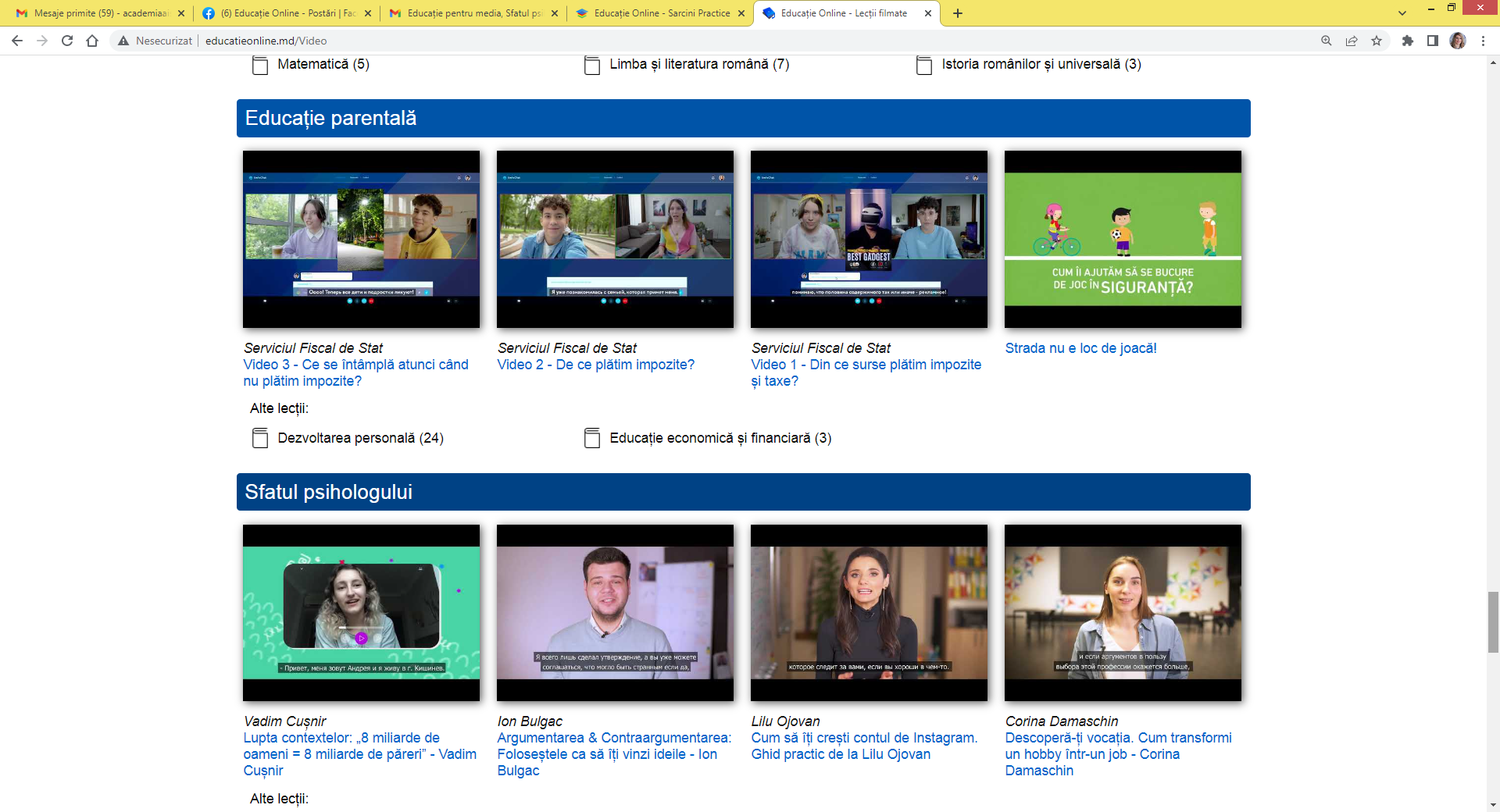 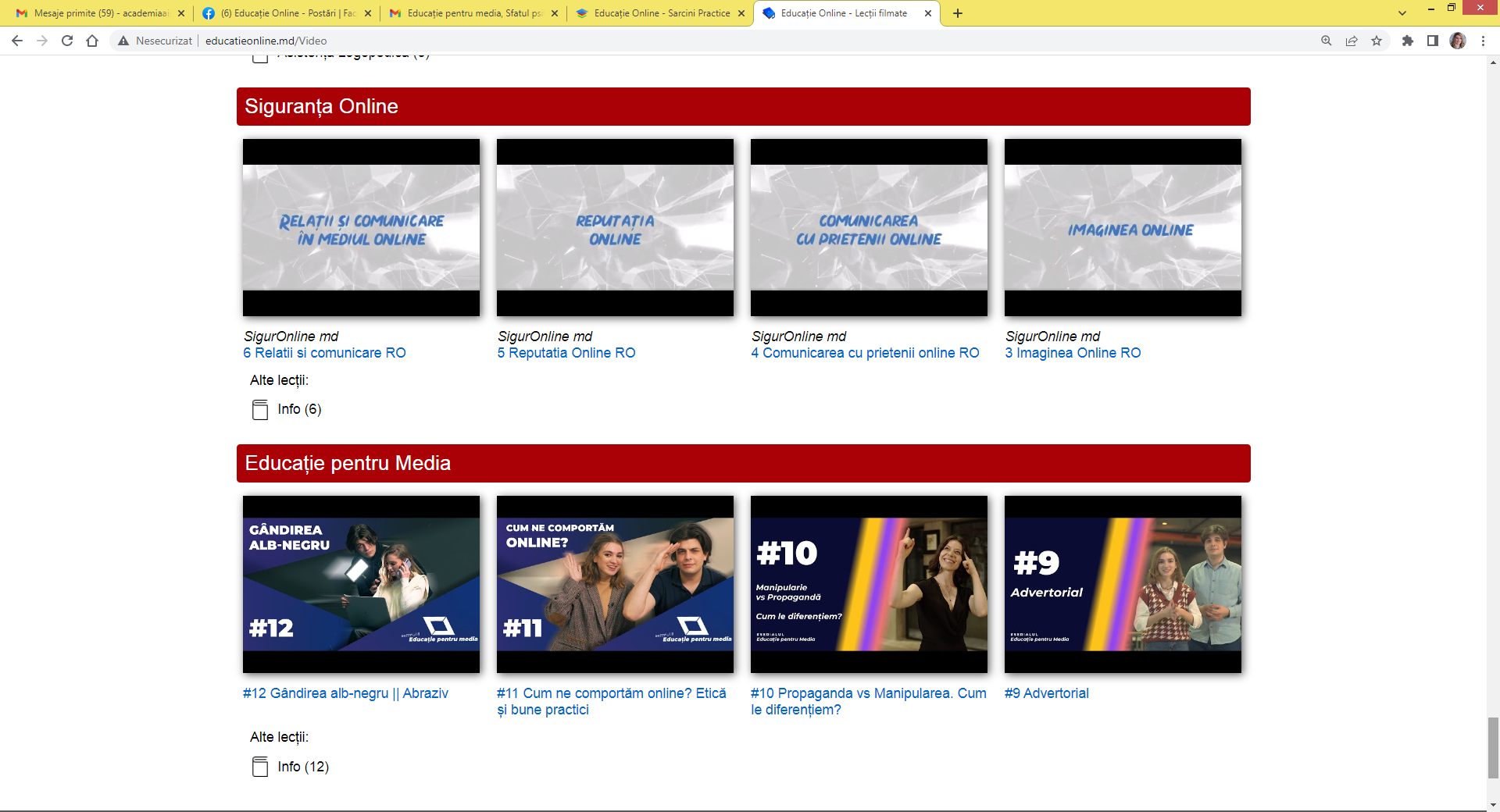 Educație economică și financiarăhttps://educatieonline.md/Video?class=15&discipline=37 Din ce surse plătim impozite și taxe?De ce plătim impozite?Ce se întâmplă atunci când nu plătim impozite?Educație pentru Mediahttps://educatieonline.md/Video?class=22&discipline=36 Imaginea trucată & deepfake ca formă de manipulareProfilul online şi comportamentul eticHaterii şi discursul de urăPluralismul de idei şi sursele de informareTehnici de securizare în mediul onlinePostările pe Social MediaHărţuirea sexuală onlineArta fotograficăAdvertorialPropaganda vs Manipularea. Cum le diferențiem?Cum ne comportăm online? Etică și bune practiciGândirea alb-negru || Abraziv Siguranța Onlinehttps://educatieonline.md/Video?class=21&discipline=36 Imaginea mea online Prieteniile in mediul online Imaginea Online Comunicarea cu prietenii onlineReputatia Online Relatii si comunicare  Sfatul psihologului pentru elevihttps://educatieonline.md/Video?class=16&discipline=30b Nu mi e frică de examene!Mă motivez să învăț!Emoțiile mele - cum să le înțeleg!Autocontrolul stărilor de furie și neliniște suleteascăTerapia Ocupațională: metoda TangramTrusa de urgenta in caz de stresAplicarea jocului didactic în dezvoltarea proceselor cognitiveCum sa-mi gestionez emotiileAdaptarea la schimbareCum fac față carantinei provocate de COVID19?Povesti terapeutice pentru copii cu cerinte speciale.Respectul de sine și respectul față de ceilalțiPovesti terapeutice pentru copii cu cerinte specialeRespectul de sine și respectul față de ceilalțiCine sunt și care-mi sunt valorile?Nu voi rezolva nimic dacă bag capul în nisip: Cum să fac față stresului?Cum transform lecțiile online într-un spațiu de dezvoltare?Cum să accesez la distanță serviciile Youth Klinics?Как сохранить здоровые дружеские отношения в период карантина? / Cum să menținem relații sănătoase de prietenie în perioada de carantină?Cum să fac față schimbărilor de dispoziție?Ce trebuie să fac pentru a fi în siguranță în mediul online?Educație pe timp de pandemie: specialist - Natalia Grîu, Secretar de Stat, MECCIzolare. Nesiguranță. Frică. Cum facem față? Cum protejăm ochii de gadgeturi Dragostea nu este un ring de box. Soluții antiviolență Drumul ”eroului” în 5 pași. Cum creezi o prezentare ingenioasă? 3 idei care te vor ajuta să „înmulțești” timpulDescoperă-ți vocația. Cum transformi un hobby într-un job Cum să îți crești contul de Instagram. Ghid practicArgumentarea & Contraargumentarea: Folosește-le ca să îți vinzi ideileLupta contextelor: „8 miliarde de oameni = 8 miliarde de păreri” Sfatul psihologuluihttps://educatieonline.md/Video?class=16&discipline=31 Încrederea în sineStrategii de motivare a elevilor în procesul de instruire la distanțăHărțuirea în mediul onlineSugestii și recomandări pentru cadrele didactice în activitatea de instruire online a elevilorEu îmi susțin copilul hiperactivCălătoria în timpEu sânt șefulFata in fata cu deciziaÎmprietenește-te cu necunoscutul/-necunoscuta din tine: Cine sunt, cum sunt, care-mi sunt valorile, prioritățile, convingerile de viață? Nu vei rezolva nimic dacă bagi capul în nisip: Cum să fac față stresului cauzat de Covid-19?Ai încredere în autoritățile din domeniul educațional: Cum transform lecțiile online într-un spațiu de dezvoltare?Beneficiază de serviciile de sănătate a Youth Klinics chiar și la distanță: Cum să accesezi la distanță serviciile oferite de Youth Klinics și să te alături voluntarilor.Dacă nu-ți place, acționează: De ce am așa stări emoționale și cum să fac față modificărilor de dispoziție în perioada carantinei?Confruntarea cu realitatea ne aduce cu picioarele pe pământ: Cum pot să îmi asigur siguranța mea în spațiul online?Familia – plasa mea de siguranță: Cum să comunic cu membrii familiei mele pentru ca să ne simțim mai bine împreună în perioada carantinei?Lasă realitatea să-și spună cuvântul: Cum fac față carantinei provocate de Covid-19?Examenele: învățare, muncă, dezamăgire și alte emoții.Vremurile se schimbă: cum mă adaptez la tranzițiile din viața mea (admiterea la liceu sau la facultate)?Acum sau mai târziu: de ce amân și cum pot prioritiza ce am de făcut?Ce, cât și cui să spun despre mine: Cum să controlezi ce cred alții despre tine?Gândește înainte de a acționa: cum se iau deciziile bune?Față în față: cum învăț să comunic asertiv?Lasă poveștile de iubire și serialele în televizor: cum să menții în siguranță relațiile romantice?Profesie și carieră: cum să-mi găsesc calea?Nu lăsa opiniile răutăcioase ale altora să te conducă: cum îți poți dezvolta încrederea în forțele proprii?Rostul certurilor în devenirea noastră: cum gestionăm conflictele?Mă iubești sau mai vrei ceva? Cum să demaschezi intentiile ascunse în iubire ?Ajută-te să fii bine: totul e în mâinile mele? Totul e în mâinile mele!Cum are loc educația pe timp de pandemie?Izolare, nesiguranta, frica. Cum facem față?Cum protejam ochii de gadgeturiDragostea nu este un ring de box: solutii antiviolentaCum fac față carantinei provocate de Covid-19?Cine sunt, cum sunt, care-mi sunt valorile, prioritățile, convingerile de viață?Cum transform lecțiile online într-un spațiu de dezvoltare?Cum să accesezi la distanță serviciile oferite de Youth Klinics și să te alături voluntarilorКак сохранить здоровые дружеские отношения в период карантина? Cum să-mi cultiv și să mențin relații sănătoase de prietenie și amiciție în perioada carantinei?De ce am așa stări emoționale și cum să fac față modificărilor de dispoziție în perioada carantinei?De ce e important să dai un sens vieții și cum îți elaborezi un plan de acțiune pentru perioada de după carantină?Examenele: învățare, muncă, dezamăgire și alte emoții.Cum mă adaptez la tranzițiile din viața mea (admiterea la liceu sau la facultate)?De ce amân și cum pot prioritiza ce am de făcut?Cum să controlezi ce cred alții despre tine? Cum se iau deciziile bune?Перфекционизм - паутина: никто не идеален.Cum învăț să comunic asertiv?Cum să menții în siguranță relațiile romantice?Profesie și carieră: cum să-mi găsesc calea?Nu lăsa opiniile răutăcioase ale altora să te conducă: cum îți poți dezvolta încrederea în forțele proprii?Rostul certurilor în devenirea noastră: cum gestionăm conflictele?Cum să demaschezi intentiile ascunse în iubire ?Ajută-te să fii bine: totul e în mâinile mele?Sfatul psihologului pentru părințihttps://educatieonline.md/Video?class=16&discipline=32 Cum să-mi protejez copilul în mediul onlineArta de a fi părinteMetode și tehnici creative pentru dezvoltarea abilităților de citit și scris la copii cu cerințe educaționale specialeCum să comunic cu membrii familiei mele, ca să ne simțim mai bine împreună?Dezvoltare personalăhttp://educatieonline.md/Video?class=15&discipline=29 Educația rutieră știi să eviți pericolele străziiUrcăm și coborâm în siguranță în și din transportReflectorizantul protejează copilul pe stradăPrevenirea înecului în condiții casniceAccidentele casnice la copii pot fi prevenite!Trei ași ai traversării regulamentarePrevenirea intoxicației cu diverse substanțe din gospodăriePrevenirea arsurilor la contactul cu suprafețe fierbințiPrevenirea intoxicaţiei cu medicamentePrevenirea intoxicației cu monoxid de carbonCum traversăm calea ferată în siguranțăPrevenirea blocării în casă a copiilor miciPrevenirea înecului la copii în perioada de vară iaz, râu, bazinPrevenirea căderilor de la înălțime de la fereastrăServiciul telefonic TOXAPEL în cazul intoxicațiilor la copiiPrevenirea incendiuluiPrevenirea sufocării cu corpi străiniPrevenirea traumatismelor cauzate de manevrarea mașinii în curteCum traversăm strada când nu există zebră și semaforCopilul pe role și bicicletă reguli de siguranțăPrevenirea arsurilor la contactul cu lichide fierbințiDrumul casă școală în siguranțăAccidentele casnice la copii pot fi prevenite!Strada nu e loc de joacă!Securitate personalăhttp://educatieonline.md/Video?class=17&discipline=35 Atenție. Nu vă jucați în apropierea instalațiilor electriceSiguranța electrică începe cu asumarea responsabilității de către adulți și exemplul propriuSă ai o vacanță în siguranță. Respectă regulile de securitate electricăAtenție la cabluri rupte! Informează-te cum să te comporți pe timp de ploaie și furtunăȘtii cum să ai parte de o vacantă în siguranță?Joacă-te în locuri sigure Respectă regulile de securitate electricăÎnvață să folosești corect electricitatea acasăAtenție, nu urca pe pilonii de electricitate. Respectă regulile de securitate electrică!Ai grijă unde sădești copaci și cum vei culege roadaRespectă regulile de securitate electricăNu interveni în instalațiile electrice. Trăiește în siguranțăAtenție la cabluri rupteSiguranța electrică începe cu asumarea responsabilității de către adulți și exemplul propriuAtenție. Nu vă jucați în apropierea instalațiilor electriceJoacă-te în locuri sigure Respectă regulile de securitate electricăDezvoltare personalăhttp://educatieonline.md/Video?class=17&discipline=29 Regulile de apărare împotriva incendiilor și comportarea în condițiile casnice.Primul ajutor.Cauzele incendiului.Cauzele şi evitarea electrocutării.Reguli de comportare la cutremur Centre Comerciale. Reguli de comportare în locuință la cutremur.Reguli generale de comportament în caz de cutremur.Pregatirea pentru un cutremur.Reguli de comportare cutremur la scoală.Recomandari Generale de comportare în locuință la cutremur.Reguli de comportate in caz de cutremur, pe stradă.